JOHN CHARLES REID MEMORIAL SYMPOSIUM PROPOSAL FOR FUNDING OF DR. BARNHART LECTURE ON MAYA HIEROGLYPHS AND THE BREAKING OF THE CODEI am asking, as coordinator of the Cultural & Historical Awareness Program (CHAP) for John Reid Memorial Symposium Funds to pay for the stipend and travel expenses of the speaker Dr. Edwin Barnhart who will lecture, as a CHAP event, on March 3, 2023, on Maya hieroglyphs and the decipherment of the code. 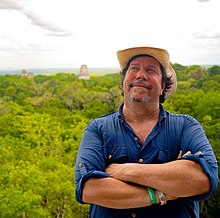 Dr. Edwin Lawrence Barnhart (born October 29, 1968) is an American archaeologist and explorer specializing in ancient civilizations of the Americas. He is the founder and Director of the Maya Exploration Center, President of Ancient Explorations and fellow of The Explorers Club.[1][2]Barnhart's early career focused on survey and mapping in Mesoamerica. He re-discovered the city of Ma’ax Na ("Spider-Monkey House"), in Belize in 1995.[3] He also led the Palenque Mapping Project in 1998–2000, at the invitation of the Mexican government, which documented 1478 structures in the Maya ruins of Palenque, in Chiapas, Mexico.[4][5][6]Barnhart studied under Linda Schele at the University of Texas at Austin, where he received his Ph.D. in anthropology in 2001.[7] He has an undergraduate degree from the University of Colorado in 1992 with a double major in Anthropology and Latin American Studies.[8]Barnhart is a public speaker on archaeology topics. He has appeared on the History Channel, Discovery Channel and Japanese public television.[9] He also produced four lecture series for the Teaching Company's Great Courses and has a podcast called ArchaeoEd. – From WikipediaI am asking for $3,000 from the John Reid fund to pay for stipend and travel expenses (he is coming from Austin, Texas)—this speaking engagement fee includes both expenses and stipend. Dr Barnhart’s usual fee is $5,000. He agreed to a reduced fee of $3,000 for our rural college with an underserved population of students.Criteria for using of the John Reid fund (as defined by the National Endowment for the Humanities): “In the act that established the National Endowment for the Humanities, the term humanities includes, but is not limited to, the study of the following disciplines: history, theory and criticism of the arts; ethics; comparative religion; and those aspects of the social sciences that employ historical or philosophical approaches…”Anthropology/Archeology are “aspects of the social sciences that employ historical … approaches.” Therefore, this lecture should qualify for the use of John Reid fund money.Jim Entz, Coordinator of CHAP